PENGARUH PENGGUNAAN APLIKASI GOOGLE CLASSROOM DI ERA-PANDEMI COVID 19 TERHADAP HASIL BELAJAREKONOMI  SISWA KELAS X MAN 1 DELI SERDANG TA.2020/2021SKRIPSIOLEHDIANA SYAPITRINPM:171324009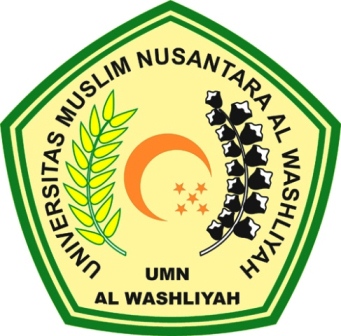 PROGRAM STUDI PENDIDIKAN EKONOMIFAKULTAS KEGURUAN DAN ILMU PENDIDIKANUNIVERSITAS MUSLIM NUSANTARAAL WASHLIYAHMEDAN2021PENGARUH PENGGUNAAN APLIKASI GOOGLE CLASSROOM DI ERA-PANDEMI COVID 19 TERHADAP HASIL BELAJAR EKONOMI  SISWA KELAS X MAN 1 DELI SERDANG TA.2020/2021Skripsi Ini Diajukan Sebagai Syarat Memperoleh Gelar Sarjana Pendidikan Pada Program Studi Pendidikan EkonomiOLEHDIANA SYAPITRINPM:171324009PROGRAM STUDI PENDIDIKAN EKONOMIFAKULTAS KEGURUAN DAN ILMU PENDIDIKANUNIVERSITAS MUSLIM NUSANTARAAL WASHLIYAHMEDAN2021